Enerģija1. Ievads tēmāIkdienā patērējot elektrību un ziemā siltumu, skola rada pieprasījumu pēc enerģijas ražošanas. Lai enerģijas ražošanai sadedzinātu mazāk dabasgāzes un citu fosilo resursu, svarīgi novērst nelietderīgu elektrības patēriņu. Svarīgi mācīt elektrības taupīšanas principus arī visiem skolas skolēniem, veidojot pamatu viņu rīcībām mājās.2. Skolas izvērtējumsAtzīmējiet atbilstošo līmeni katrā jautājumā pēc šāda principa:1 – nepieņemami, 2 – slikti, 3 apmierinoši, 4 – labi, 5 – lieliski (piemēri doti pa labi un pa kreisi)3.Ilgtermiņa salīdzinājums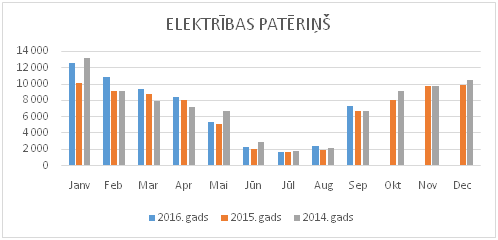 Izanalizējot, elektrības patēriņu skolā pa mēnešiem (bez virtuves), secinājām, ka vairāk enerģijas tiek patērēts tumšajā laikā (2016. gadā lielākais patēriņš – janvārī – 12550 kwh), mazāk gaišajā laikā (2016. gada mazākais patēriņš – jūlijā – 1744 kwh). No 2014. gada vērojams elektrības patēriņa pieaugums, ko var izskaidrot ar jauno tehnoloģiju ienākšanu skolā ( interaktīvās tāfeles, videoprojektori, dokumentu kameras, datori arī citās telpās, ne tikai datorklasēs rada lielāku elektroenerģijas patēriņu). Vairāk enerģijas patērē sporta zāle un stadions, kuri darbojas katru dienu, no plkst. 8:00 līdz 22:00 vakarā, jo tajos regulāri notiek treniņi, sporta spēles un aktivitātes.Skolā koplietošanas telpās un administrācijas telpās pakāpeniski tiek nomainītas parastās spuldzes uz halogēnām vai LED spuldzēm. Klašu telpās un koridoros ir dienasgaismas spuldzes. Dienasgaismas lampas nedarbojas visas, tikai tik, lai nodrošinātu optimālu gaismas daudzumu.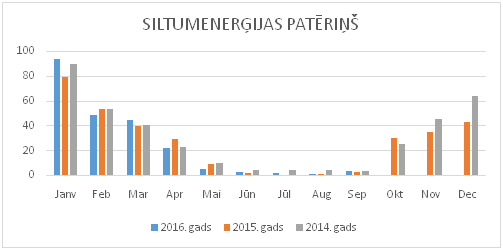 Veicām salīdzinošu analīzi pēdējiem 3 gadiem par siltumenerģijas patēriņu skolā (bez virtuves). Jāsecina, ka tas ir mainīgs un ļoti atkarīgs no laika apstākļiem un gaisa temperatūras konkrētajā gadā.Skolai ir veikta ēkas un jumta siltināšana un renovācija, tas ir novērsis lielus siltuma zudumus ēkā. Skolai ir centrālā apkures sistēma. Apkure tiek pieslēgta oktobra sākumā. Apkure skolai ir visu diennakti, brīvdienās apkure tiek pārslēgta uz ekonomisko režīmu. Apkure un siltais ūdens skolā tiek regulēti pēc vajadzības, vadoties pēc laika apstākļiem un gaisa temperatūras.4.Datu izvērtējumsTransports1. Ievads tēmāSkolēni var nokļūt uz skolu dažādos veidos – gan ar vecāku auto, gan skolas vai sabiedrisko transportu, ar velosipēdu vai kājām. Dažiem skolēniem auto ir vienīgā iespējamā izvēle. Tomēr daudzos gadījumos Ekoskolas var veicināt ceļu līdz skolai veikt ar videi draudzīgajiem pārvietošanās veidiem, kas var uzlabot arī garastāvokli un veselību.2. Skolas izvērtējumsAtzīmējiet atbilstošo līmeni katrā jautājumā pēc šāda principa:1 – nepieņemami, 2 – slikti, 3 apmierinoši, 4 – labi, 5 – lieliski (piemēri doti pa labi un pa kreisi)3.Datu izvērtējumsAtkritumi1. Ievads tēmāParasti mēs pat neapzināmies, kādus atkritumus radām un ko ar tiem darām. Atkritumu rašanos nosaka mūsu ieradumi rīkoties pierastajā veidā – tāpēc Ekoskolas uzdevums ir radīt tādu vidi, kurā rodas pieradums samazināt atkritumu rašanos, atkārtoti izmantot un pārstrādāt tos. Svarīgi arī domāt radošus risinājumus, lai novērstu atkritumu izmešanu tam nepiemērotās vietās.2. Skolas izvērtējumsAtzīmējiet atbilstošo līmeni katrā jautājumā pēc šāda principa:1 – nepieņemami, 2 – slikti, 3 apmierinoši, 4 – labi, 5 – lieliski (piemēri doti pa labi un pa kreisi)3. Ilgtermiņa izvērtējums.Skolā notiek atkritumu šķirošana. Klasēs ir pašu skolēnu izveidotas atkritumu šķirošanas kastes papīram un plastmasai. Vēl nav izveidotas atkritumu šķirošanas tvertnes koridoros. Skolas priekšā izvietoti atkritumu konteineri stiklam un plastmasai.Skolai ir divi atkritumu konteineri. Viens konteiners paredzēts sadzīves atkritumiem, otrs konteiners paredzēts plastmasas izstrādājumiem, abu konteineru tilpums ir 240 l. Konteineri ir slēdzami, lai tajos tiktu mesti tikai skolas atkritumi, tādējādi taupot skolas līdzekļus.Atsevišķi tiek šķiroti sadzīves atkritumi, papīrs tiek krāts makulatūrā, jo vairākus gadus piedalāmies makulatūras vākšanas akcijā:2014. gadā savākti 4382,3 kg makulatūras;2015. gadā savākti 5595 kg makulatūras;2016. gadā savākti 4597,7 kg makulatūras;2017.gadā savākti 5080 kg  makulatūras.Skolā iespēju robežās papīram tiek apdrukātas abas puses vai arī lietota funkcija, kad uz vienas lapas uzkopē samazinātas 2 lapas. E – pastos pienākusī informācija tiek rūpīgi izvērtēta un izdrukāts tikai vajadzīgais. Dokumentu paraugi, informācija ir pieejamas skolas mājaslapā, tādējādi kaut nedaudz samazinot papīra daudzumu. Skola atbalsta pārbaudes darbu kopēšanu un nepieciešamās dokumentācijas drukāšanu un kopēšanu, bet pārējo materiālu kopēšanas lietderību un nepieciešamību lūgts izvērtēt un vairāk izmantot IKT tehnoloģijas, kas arī bieži tiek darīts. Kopēšanā izmantojam arī makulatūras vākšanās akcijā nopelnīto biroja papīru no A/S „ Līgatne”. Cenšamies izmantot jau lietota papīra otru pusi – melnrakstiem, piezīmēm u.c.Skolā lielākajā daļā tualešu pielikti roku žāvētāji, bet pārējās tualetēs tiek izmantotas roku salvetes no otrreiz pārstrādāta papīra. Arī tualetes papīrs ir izgatavots no otrreiz pārstrādāta materiāla.Plastmasas izstrādājumi tiek šķiroti un mesti speciāli tiem paredzētajā atkritumu tvertnē. Elektropreces, datortehniku, metālu nododam atbilstošos savākšanas punktos.Piedalāmies konkursos, kuros jāgatavo darbi no dažādiem atkritumiem, „piešķirot tiem otro dzīvi”. Daudzus materiālus – pudeles, kastītes, tualetes papīra ruļļus, audumus u.tml. izmantojam mājturības stundās. Katru gadu rīkojam akciju “Palīdzi, lūdzu, izdzīvot”, kuras laikā savācam ziedojumus dzīvnieku patversmei – gan ēdienu, gan lietotus apģērbus, segas, spilvenus.4. Datu izvērtējumsŪdens1. Ievads tēmāLai arī Latvijā nav vietu, kur mēs varētu izsmelt dzeramā ūdens krājumus, ir vērts ūdeni taupīt, lai samazinātu tā iegūšanai nepieciešamo enerģiju. Tāpat svarīgi izpētīt, vai skolas radītie notekūdeņi tiek pietiekamo attīrīti pirms ūdens atkal nonāk dabā.2. Skolas izvērtējumsAtzīmējiet atbilstošo līmeni katrā jautājumā pēc šāda principa:1 – nepieņemami, 2 – slikti, 3 apmierinoši, 4 – labi, 5 – lieliski (piemēri doti pa labi un pa kreisi)3. Ilgtermiņa izvērtējums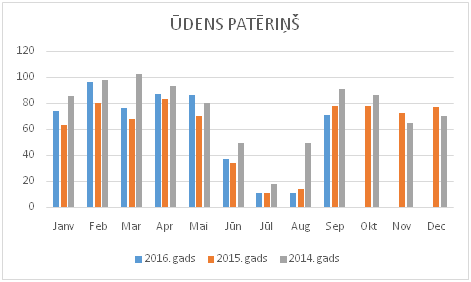  Veicām salīdzinošu analīzi pēdējiem 3 gadiem par ūdens patēriņu skolā (bez virtuves). Jāsecina, ka vērojams ūdens patēriņa samazinājums.2012. un 2013. gadā tika veikta skolas iekšējo ūdensvadu un kanalizācijas sistēmas renovācija. Tagad skolā katrā mācību kabinetā ir pieejams gan aukstais, gan karstais ūdens. Arī tualetēs un koplietošanas telpās ir pieejams aukstais un siltais ūdens. Tualetēs uzstādīti ūdens taupošiem tualetes podi.Visvairāk ūdens tiek patērēts sanitārajos mezglos, uzkopšanai, dušām.4. Datu izvērtējumsSkolas vide un apkārtne, Mežs1. Ievads tēmāSkolas var mācīties no dabas, kurā katra brīvā niša tiek aizpildīta ar dzīvību – tāpat arī skolas teritorijas daļas jāpiepilda ar izglītojošiem, dabas un atpūtas elementiem pēc iespējas vairāk.2. Skolas izvērtējumsAtzīmējiet atbilstošo līmeni katrā jautājumā pēc šāda principa:1 – nepieņemami, 2 – slikti, 3 apmierinoši, 4 – labi, 5 – lieliski (piemēri doti pa labi un pa kreisi)3. Ilgtermiņa izvērtējums.Skolas apkārtne ir labiekārtota un sakopta. Skolas teritorijā ir izveidots iekšpagalms ar soliņiem un sakoptu teritoriju. 2016. gadā tika izbūvēts pludmales volejbola laukums. Skolai pieguļošajā teritorijā ir izveidots stadions ar āra basketbola laukumu, vingrošanas stieņiem, tāllēkšanas bedri, futbola laukumu un 333m garu skrejceļu. Stadionu aktīvi izmanto gan skola, gan apkārtējie iedzīvotāji un organizācijas.Pie skolas ir izveidotas skaistas un sakoptas puķu dobes un apstādījumi.Dodamies arī āra nodarbībās tuvējā skolas apkārtnē – bioloģijā, dabaszinībās (augu daudzveidība, lapu formu dažādība u.c.), vizuālā māksla, latviešu valoda, matemātika u.c.4. Datu izvērtējumsVide un Veselība1. Ievads tēmāLaikā, kad patērniecības kultūra vilina jauniešus izvēlēties videi un veselībai kaitīgus ieradumus, vides izglītības mērķis ir piedāvāt alternatīvas – aizraujošas bezmaksas, veselīgas un radošas aktivitātes, ar kurām iepazīt dabu un ilgtspējīgu dzīvesveidu. Ekoskolai jādod iespēja apgūt nepieciešamās prasmes, lai dzīvotu labklājīgi, nepiesārņojot un neapdraudot vidi, kas šo labklājību nodrošina.2. Skolas izvērtējumsAtzīmējiet atbilstošo līmeni katrā jautājumā pēc šāda principa:1 – nepieņemami, 2 – slikti, 3 apmierinoši, 4 – labi, 5 – lieliski (piemēri doti pa labi un pa kreisi)3. Datu izvērtējumsLīdzdalība, komunikācija un mācību saturs1. Skolas izvērtējumsAtzīmējiet atbilstošo līmeni katrā jautājumā pēc šāda principa:1 – nepieņemami, 2 – slikti, 3 apmierinoši, 4 – labi, 5 – lieliski (piemēri doti pa labi un pa kreisi)2.Datu izvērtējums12345Dienās, kad klase ir pietiekami gaiša, netiek ieslēgtas gaismasretixvienmērKlases, kurās gaisma tiek izslēgta, kad neviena tajās nav0 – 10% (no visām klasēm)x100% (no visām klasēm)Telpas, kurās izmanto efektīvas spuldzes (fluorescentās vai LED)0 – 20% x100% Telpas, kurās izmanto energoefektīvu sadzīves tehniku (A  energoefektivitātes klase)0 – 20%x100%Telpas, kurās uzstādīti atgādinājumi par elektrības taupīšanu0 – 10%x100%Telpas, kurās logi ir tīri un nebloķē saulesgaismu0 – 10%x100%Klases, kurās datori paliek ieslēgti, kad ilgu laiku netiek izmantoti0 – 20%x100%Klases, kurās citas elektroierīces paliek ieslēgtas, kad tās nelieto0 – 20%x100%Klases, kurās datoru lādētāji paliek pievienoti pa nakti0 – 10%x100%Klases, kurās projektori tiek izslēgti, kad nav vajadzīgi0 – 20%x100%Telpas, kurās iespējams atsevišķi pielāgot radiatoru siltumu0 – 10%x100%Telpas, kur sildelementi un ventilācijas lūkas nav aizsegtas0 – 10%x100%Brīvdienās skolā tiek uzturēta zemāka temperatūranekadxbiežiLogi un durvis ir aiztaisīti un noblīvēti (nelaiž iekšā aukstumu pa šķirbām)0 – 10%x100%Telpas tiek vēdinātas, ziemas laikā plaši atverot logusbiežixnekadVai vārot tēju un kafiju bieži daudz uzvārītā ūdens paliek pāri?biežixretiVai siltais ūdens krānos ir silts vai plaucējošs?PlaucējošsxSiltsVai iespējams regulēt ūdens temperatūru skolā?nēxJā, visurVai pie ūdens krāniem ir iespējams regulēt ūdens temperatūru?nekurxvisurEkopadomes viedoklisKas pēc novērtējuma datiem jūsu skolā darbojas vislabāk saistībā ar enerģijas taupīšanu?Skolā vislabāk tiek taupīts siltums, jo visā skolā ir jaunie pakešu logi, kā skola ir siltināta.Kuros jautājumos enerģijas tēmā nepieciešami uzlabojumi?Elektroenerģijas taupīšanā, jo saules pusē saulainajā laikā tiek aizvilktas žalūzijas un rodas nepieciešamība ieslēgt apgaismojumu.Ko Ekopadome varētu darīt, lai enerģija tiktu izmantota lietderīgāk?Ekopadomes pārstavji katrā klasē seko, lai starpbrīžos kabinetos tiktu izslēgts apgaismojums un nedarbotos projektori. Rīcības dienas ietvaros kabinetos un citās skolas telpās tiks izvietoti atgādinājumi par elektrības un ūdens taupīšanu.12345Cik droša ir satiksme skolas apkārtnē?Ir bīstami posmixSatiksme ir mierīga un drošaCik skolēnu dodas uz skolu ar velosipēdu vai kājām?Mazāk kā 5%xVairāk kā puseCik skolēnu dodas uz skolu ar velosipēdu, kājām vai sabiedrisko transportu?Mazāk kā 10%xVairāk kā 90%Cik skolotāju ierodas uz darbu ar automašīnu, braucot vieni?Vairāk kā 90%xMazāk kā 10%Cik daudz vecāku paņem arī kaimiņu bērnus, braucot uz skolu ar savu auto?Mazāk kā 10%xVairāk kā puseVai skolā ir pietiekami daudz drošu velonovietņu?Nav drošu novietņuxNovietnes ir drošas pietiekami daudzVai skolā ir notikušas velosipēdu zādzības?Jā, regulārixNav notikušasCik bieži skolā mācību ekskursijas notiek ar velosipēdiem, izbraucienu vietā tiek rīkoti pārgājieni?Ļoti retixAp trešā daļa no ekskursijāmVai apmeklējot Ekoskolu pasākumus notikusi sadarbība ar citām skolām, lai brauktu kopā, izmantotu transportu efektīvāk?Nav notikusi nemazxNotiek biežiCik liela daļa skolēnu iegūst velobraucēja apliecību?Mazāk kā 10%xGandrīz visiCik tuvu skolas ieejai tiek izlaisti ar automašīnām atvestie bērni, radot veselības riskus no izplūdes gāzēm?Pie pašas skolas ieejasxIzlaišana notiek vismaz 100 m no skolasVai skolas tuvumā apstājušās mašīnas izslēdz dzinēju un nepiesārņo gaisu, ja nākas ilgāk gaidīt bērnus?Bieži neizslēdzxVienmēr izslēdz, ir atgādinošas zīmesVai skolas pārtikas iepirkumā ņemts vērā, cik tālu vesti produkti?Nav ņemts vērāxŅemts vērāCik bieži skolā notiek pasākumi vai nelielas akcijas, kas aicina ierasties skolā ar kājām, velo vai sabiedrisko transportu?NenotiekxNotiek reizi mēnesīEkopadomes viedoklisKas pēc novērtējuma datiem jūsu skolā darbojas vislabāk saistībā ar videi draudzīgu transportu?Kopš pilsētā ir izveidoti veloceliņi un pie skolas drošas velo novietnes, aizvien vairāk skolēnu uz skolu dodas ar velosipēdu. Tā kā esam mikrorajona skola, skolēni uz skolu dodas kājām, jo ceļš līdz skolai nav tāls.Kuros transporta jautājumos nepieciešami uzlabojumi?Radināt skolēnus pārvietoties kājām.Ko Ekopadome varētu darīt, lai ieviestu šos uzlabojumus?Ekopadome organizēs ikgadējo pārgājienu uz Būšnieku ezeru. Ekopadome popularizēs velo apliecību nepieciešamību un skola organizēs šo apliecību iegūšanu.12345Vai skolā izvērtējat, no kurām lietām varētu atteikties, kuras varētu nepirkt, lai pēc tam neradītu liekus atkritumus?NekadxKatru reiziVai skolā, pērkot lietas, izvērtējat to ietekmi uz vidi, iepakojumu, kalpošanas ilgumu, izmantošanas iespējas, izcelsmi u.tml.? NekadxKatru reiziVai izvērtējat, kuras no šķietami nevajadzīgām un ārā metamām lietām var lietot atkārtoti, saremontēt, pārveidot u.tml.?NekadxKatru reiziVai skolā ir iespēja apmainīties ar lietām? (Piem., grāmatas, apģērbi, dažādas citas lietas.) NekadxRegulāri notiek šādas aktivitātesVai drukāšanas gadījumā tiek apdrukātas abas papīra puses? NekadxBiežiVai skolas pasākumos tiek lietoti vienreiz lietojamie trauki?BiežixNekadVai skolēni bieži lieto vienreizējās glāzītes no dzērienu automāta?biežixGandrīz nekadVai skolēni bieži lieto vienreizējās glāzītes no ūdens automāta?BiežixGandrīz nekadCik skolēnu lieto savu daudzreiz lietojamu krūzi, pudeli?Mazāk kā 5%xVairāk kā 80%Cik daudz plastmasas atkritumu rodas skolotāju istabā?Samērā daudzxnedaudzVai skolēni bieži pērk ūdeni plastmasas pudelēs?biežixGandrīz nekadVai skolēniem ir ērti pieejams dzeramais krāna ūdens?Nav pieejamsxVairākās vietāsCik, apmēram, plastmasas atkritumu uz vienu skolēnu rodas klases vakaros, ekskursijās, pārgājienos?>4 atkritumu vienībasx<1 atkritumu vienībaCik no klasēm ir pieejamas kastes papīra atkritumu šķirošanai?0%x100%Cik no klasēm ir pieejamas vietas plastmasas šķirošanai?nevienāxvisosVai skolā ir pieejama informācija par atkritumu šķirošanu?navxVairākās vietāsVai skolā ir atgādinājumi, kas veicina neradīt liekus atkritumus?navxDaudzās vietāsVai skolā ir iespēja kompostēt bioloģiskos atkritumus? navxGan pārtikas, gan lapu atkritumusCik bieži skolas apkārtne tiek piesārņota ar atkritumiem?Bieži, vajadzīga regulāra tīrīšanaxAtkritumu navVai skola iesaistās atkritumu piesārņojuma novēršanā un sakopšanā savā (apkārtnē piejūrā, mežā, utt.)NeiesaistāsxVairākās aktivitātēsEkopadomes viedoklisKas pēc novērtējuma datiem jūsu skolā darbojas vislabāk saistībā ar atkritumiem?Kopš klasēs novietotas kastes papīram un plastmasai, aktīvi šķirojam atkritumus. Mainoties ēdināšanas firmai, ir samazinājies pārtikas atkritumu daudzums.Kur saistībā ar atkritumiem nepieciešami uzlabojumi?Atkritumu šķirošanai nepieciešamas tvertnes izvietot gaiteņos.Ko Ekopadome varētu darīt, lai ieviestu šos uzlabojumus?Sadarbībā ar direktores vietnieci saimnieciskajos jautājumos risināt šo jautājumu.12345Vai skolā ir sastopami piloši krāni, kurus nevar aizgriezt?BiežixNav sastopamiVai tualetēs ir podi, kuriem sarežģīti noslēgt ūdens tvertni?BiežixNav sastopamiCik tualetēs ir podi ar diviem ūdens noliešanas režīmiem?0 – 20% (no visām tualetēm)x100% (visās tualetēs)Vai jums ir zināms par iespējamiem ūdens zudumiem no caurulēm un citur ūdens apgādes sistēmā?Ir zudumi / nav informācijasxSistēmā zudumu navVai skolā uzstādīti ūdens taupīšanas rīki (aeratori u.c.)NavxGandrīz visurCik bieži redzama skolēnu izšķērdīga rīkošanās ar ūdeni?BiežixGandrīz nekadTualetes/dušas, kurās uzstādīti atgādinājumi par ūdens taupīšanu0 – 10%x100%Vai skola savāc un izmanto lietus ūdeni?Netiek vāktsxVāc un izmantoSkolotāji un vecākie skolēni zina, kur nonāk skolas notekūdeņiNeviens nezinaxZina visiVai notekūdeņi pirms nonākšanas dabā tiek pietiekami attīrīti?Attīrīšana nenotiekxŪdens tiek uzticami attīrītsVai skola mēdz apmeklēt notekūdeņu attīrīšanas iekārtas?Netiek apmeklētasxTā ir daļa no mācību procesaCik daudz vidi piesārņojoša sāls ziemā lieto skolas apkārtnē?DaudzxNemaz, izmanto citas metodesVai skolas apkārtnē ir sastopamas virsmas, kas kavē ūdens aizplūšanu notekūdeņu sistēmā (bruģis, zālājs)?Nav virsmu, asfaltēts pagalmsxLiela ūdens daļa uzsūcas, saglabājasEkopadomes viedoklisKas pēc novērtējuma datiem jūsu skolā darbojas vislabāk saistībā ar ūdens izmantošanu?Ūdens ir labas kvalitātes un izmantojams tūlītējai dzeršanai.Kuros jautājumos nepieciešami uzlabojumi?Izvietot pie ūdens krāniem atgādnes par ūdens taupīšanu. Visās klasēs pie izlietnēm nolikt krūzes ūdens dzeršanai. Ko Ekopadome varētu darīt, lai ieviestu šos uzlabojumus?Ekopadome organizē klasēs konkursu par labāko ūdens taupīšanas atgādni.12345Cik daudz augu atrodas skolas telpās?Augu navxAugi ir katrā brīvā vietāVai skolēni nodara pāri skolas augiem (tos aplaužot, bojājot)?daudziem augiem bojājumixaugiem bojājumu navVai skolas telpaugi tiek izmantoti mācību stundās?nekadxbiežiCik lielu daļu skolas pagalma aizņem zālāji?0 – 20% no teritorijasxVairāk kā 80%Cik koku ir skolas pagalmā?Koku navxDaudz koku Aptuveni cik daudz augu sugu redzams zālājā? (10x10 cm laukumā)Viena sugaxVairāk kā 10Cik kukaiņu sugu iespējams pamanīt skolas apkārtnē 5 minūšu pastaigas laikā (septembra sākumā)?Kukaiņu navxVairāk kā 10 sugasVai skolas teritorijā ir zonas, kurās zālājs tiek pļauts tikai vienreiz gadā (līdzīgi pļavām)?navx20% no zālājaCik atšķirīgi ir augi skolas zālājā dažādās vietās?Augi ir visur vienādixAugi ļoti atšķiras dažādās vietāsVai skolā tiek audzēti garšaugi, ko izmantot mācībās un pasākumos?navxDaudz auguVai skolā nezāļu un kukaiņu apkarošanai izmanto pesticīdus?biežixnekadVai skolas pagalmā iespējams iepazīt un uzzināt vairāk par apkārtnē sastopamiem augiem un dzīvniekiem?Nav nekādas informācijasxDaudz zīmīšu, citu info materiāluSkolas pagalmā un apkārtnē ir daudz iespēju vadīt mācību stundasTas nav iespējamsx jebkuram mācību priekšmetamSkolas pagalmā un apkārtnē tiek bieži vadītas mācību stundasNekadxBieži Skola organizē zaļos pārgājienus, kuru laikā tiek izzinātas dabas vērtības skolas tuvākajā un tālākajā apkārtnēĻoti retixVairākas reizes gadā katrai klaseiVai skolas pagalmā ir veidotas īpašas dzīvotneskukaiņiem – kukaiņu viesnīca, akmeņu kaudze, zaru kaudze, reti pļauts zālājs? navxVairākas dažāda veida dzīvotnesVai skolēniem ir iespēja izteikt ieteikumus par to, ko viņi vēlētos redzēt skolas pagalmā?Tikai mutiski skolotājiemxPastāv ieteikumu kaste un citi veidiVai mācību procesā tiek izmantots tuvākā apkārtnē esošs mežs?NetiekxBieži, visu gaduVai skolotāji drukājot un kopējot izmanto abas papīra puses?retixGandrīz vienmērVai skolā izvērtējat drukāšanas nepieciešamību?retixvienmērVai tualetes papīrs un salvetes veidoti no pārstrādāta papīra?nekurxvisurVai lietojat rakstāmpapīru no pārstrādātām izejvielām?nekadxbiežiVai koksnes produktiem (papīram u.tml.) ir FSC sertifikāts? nekurvisurEkopadomes viedoklisKas pēc novērtējuma datiem jūsu skolā darbojas vislabāk saistībā ar skolas apkārtni un tās izmantošanu?Sakopta skolas apkārtne, kā arī plašas iespējas nodarbības un pasākumus vadīt ārā skolas pagalmā vai tuvējā mežā.Kuros jautājumos skolas vidē un apkārtnē nepieciešami uzlabojumi?Būtu vēlams izveidot āra klasi un dažādas aktivitātes, kas pieejamas skolēniem starpbrīžos.Ko Ekopadome varētu darīt, lai ieviestu šos uzlabojumus?Mammasdabas programmas ietvaros veidot koka meistarstiķi, kas būs pieejams visiem skolēniem skolas sētā.12345Vai skolā rudenī ir pieejami vietējie augļi no skolēnu mājām? (neattiecas uz skolas augļa programmu)Nav pieejamixVairākās klasēsVai skolā pieejams saldumu automāts, citi rūpnieciski našķiViegli pieejamixNav pieejamsVai skolai iespējams ietekmēt ēdienkarti un pārdotos produktus?navxViegli iespējamsCik liela daļa skolēnu starp stundām regulāri izvēlas pirkt ēdienu veikalā ārpus skolas?Vairāk kā pusexGandrīz neviensCik daudz palmu eļļas saturošu produktu (čipsu, cepumu utt.) iepakojumi ikdienā redzami atkritumu grozos?Daudz dažādu iepakojumuxGandrīz nemazVai skolā notiek ēst gatavošanas meistarklases, kurās var iemācīties gatavot videi un veselībai draudzīgus našķus?Nenotiek nekadxNotiek visām vecuma grupām un dzimumiemVai skolā izmantotie tīrīšanas, dezinfekcijas līdzekļi ir videi un veselībai draudzīgi (sertificēti)? Tādu navxVisi līdzekļi ir ekosertificētiVai skolā tiek izmantoti videi draudzīgi būvmateriāli un krāsas remontam, videi draudzīgas mēbeles?Tam netiek piešķirta uzmanībaxPēc iespējas vienmērKlases vakaros un svētkos ir tradīcija nest tikai videi un veselībai draudzīgas uzkodasNevienā klasēxVisās klasēsCik bieži balvās un Ziemassvētku dāvanās saldumi ar milzīgu cukura daudzumu aizvietoti ar veselīgām uzkodām?Dāvanās vienmēr ir tikai saldumixSaldumi dāvanās retiSkolā tiek veicināta aktīva izkustēšanās starpbrīžosIzkustēšanās tiek ierobežotaxIzkustēšanās tiek veicinātaCik bieži tiek rīkotas fiziskās aktivitātes un sacensības brīvā dabā?Tikai sporta stundāsxBieži pasākumi ar uzdevumiem ārāVai skolas apkārtnē ir tīrs gaiss?Konstatēts liels piesārņojumsxGaiss ir tīrsVai skolā un skolas apkārtnē ir liels troksnis?Troksnis ir augstsxTroksnis ir zemsEkopadomes viedoklisKas pēc novērtējuma datiem jūsu skolā darbojas vislabāk saistībā ar vides un veselības tēmu?Sakopta apkārtējā vide, iespējas izmantot skolas pagalmu un apkārtējo teritoriju āra nodarbībām.Kuros jautājumos nepieciešami uzlabojumi?Bieži pilsētā un arī skolas tuvumā gaisa piesārņojumu rada ostā un tās teritorijā esošie uzņēmumi.Ko Ekopadome varētu darīt, lai ieviestu šos uzlabojumus?Aicināt iedzīvotājus aktīvi ziņot par gaisa piesārņojumu Ventspils vides pārvaldei.12345Cik daudz norāžu skolā sastopams par darbību Ekoskolu programmā?Nav norāžuxGan gaiteņos, gan klasēsCik aptuveni skolēnu zina, kas ir Ekoskolu programma?0 – 10 %x100% Cik daudz ārpus Ekopadomes esošu skolēnu ieteikumu tiek saņemts?nemazxVairāki ieteikumiVai Ekoskolu logo redzams skolas mājaslapā?NēxPirmajā lapāVai mājaslapā redzamas galerijas par tieši Ekoskolas aktivitātēm?NēxJā, vairākas, regulāriAptuveni cik no apkārtējiem iedzīvotājiem zina, ka skola ir Ekoskola?0 – 5%x>80%Cik no publicētajiem rakstiem medijos par jūsu skolu pieminēts, ka skola darbojas Ekoskolu programmā?0%x>80%Kāda daļa vecāku atbalsta skolas dalību Ekoskolu programmā?Vairumam nav viedokļax> 90% vērtē pozitīviVai vecāki tiek iesaistīti Ekoskolu projektu norisē?0-5%x>80%Vai notiek sadarbība ar citām Ekoskolām? NenotiekxNotiek regulāra sadarbība ar vairākām EkoskolāmCik lielā daļā no mācību priekšmetiem regulāri iekļauta gada tēma/ citas Ekoskolu tēmas?0 – 5%x100%Vai visās klašu grupās?0 - 5%x100%Vai skolēni organizē konkursus, sacensības, olimpiādes, konferences par gada tēmu/ citām Ekoskolu tēmām?nemazxpārsvarāVai skolas dalība programmā tiek atzinīgi novērtēta no pašvaldības?Pašvaldība neinteresējasxPašvaldība regulāri  pauž atbalstuVai skolēni un skolas pārstāvji izstrādā priekšlikumus pašvaldībai vides situācijas uzlabošanai skolā un tuvākā apkārtnē? NekadxBieži Ekopadomes viedoklisKas pēc novērtējuma datiem jūsu skolā darbojas vislabāk saistībā ar līdzdalību, komunikāciju un mācību saturu?Ļoti aktīvi darbojas skolas facebook.com lapa, kurā operatīvi nonāk informācija un fotogrāfijas no Ekoskolas pasākumiem( āra nodarbības, projekti u.c.) Pašvaldība atbalsta arī finansiāli.Kuros jautājumos nepieciešami uzlabojumi?Veicināt sadarbību ar vecākiem.Ko Ekopadome varētu darīt, lai ieviestu šos uzlabojumus?Ekopadome plāno iesaistīt vecākus dažādos pasākumos( Rīcības dienas, Lielā talka u.c.)